KIRDAR ACADEMY SCHOOL SYSTEM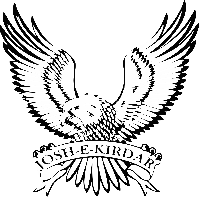 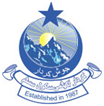 Affiliated with Lahore BoardSchool UniformBOYS: PLAY GROUP TO MATRICGIRLS:   PLAY GROUP TO CLASS IIGIRLS:    CLASS III TO MATRICWINTERSSUMMERSWhite Blue check (Tie) Collar & cuffs.Long sleeves white shirts with KASS Logo.Navy blue pants with simple black leather belt.Navy blue socks. /Black shoes with Laces.Navy blue V-neck full sleeves / sleeveless sweater with white Stripes.Navy blue blazer with 3 flat brass buttons.Necktie navy blue with white stripes & KASS printed.Navy Blue baseball cap (Optional)White blue check (Tie) collared and cuffs.Long sleeves white shirts with KASS Logo.Navy Blue pants with simple black leather belt.Navy Blue socks/ Black shoes with Laces.Necktie navy blue with white stripes & KASS printed.Navy Blue baseball cap (Optional)WINTERSSUMMERSFull sleeves A – line white shirt (White blue check 1-inch band on pocket and cuff of sleeves, KASS Logo on pocket). White -Blue check coat CollarWhite blue check sash (Optional).White legging / tights / shalwarNavy blue V-neck full sleeves / sleeveless sweater with white Stripes.Navy blue blazer with 3 flat brass buttons.Navy blue hair accessories.White socks and Black buckled shoes with broad toes. Full sleeves A – line white shirt (White blue check 1-inch band on pocket and cuff of sleeves, KASS Logo on pocket). White -Blue check coat CollarWhite blue check sash (Optional).White tights / shalwarNavy blue hair accessories.White socks and Black buckled shoes with broad toes.WINTERSSUMMERSFull sleeves A – line white shirt with slits (White -blue check 1-inch band on pocket and cuff of sleeves, KASS Logo on pocket). White -Blue check coat CollarWhite shalwar.White blue check sash (Class 3 to 4)White dupatta with white blue check edging four sided (Class 6 to 10).Navy blue hair accessories. Navy blue V-neck full sleeves / sleeveless sweater with white Stripes. Navy blue blazer with 3 flat brass buttons.White socks and Black buckled shoes with broad toes.Full sleeves A – line white shirt with slits. (White -blue check 1-inch band on pocket and cuff of sleeves, KASS Logo on pocket). White -Blue check coat CollarWhite shalwar.White blue check sash (Class 3 to 4)White dupatta with white blue check edging four sided (Class 6 to 10).Navy blue hair accessories.White socks and Black buckled shoes with broad toes.